Abstrakt: Příspěvek představuje možnosti využití LMS Moodle jako nástroje k překonávání technických, sociálně-ekonomických a znalostních bariér. Tento přístup je ilustrován na konkrétní implementaci LMS Moodle v projektu DigiKatalog, který pracuje s digitálními kompetencemi obyvatel dle referenčního rámce DigComp a v provázaném souboru portálů a aplikací cílí na jejich zvyšování. V online aplikaci EVALDO si mohou své digitální kompetence otestovat zaměstnanci, zaměstnavatelé a všichni zájemci z řad široké veřejnosti. Dle výsledku jsou jim pak doporučeny vzdělávací zdroje. V textu jsou uvedeny výhody a nevýhody nasazení LMS Moodle, který v této konkrétní implementaci slouží jako platforma pro e-learningové kurzy, jenž by měly být dostupné co největšímu množství zájemců. Autoři se více zaměřují na překonávání technických bariér (např. aby uživatelé mohli Moodle používat na co nejvíce zařízeních), ale také na překonávání obtíží z hlediska uživatelské přívětivosti e-learningových kurzů. Jsou představeny plánované novinky v LMS Moodle verze 4, která přinese významné změny v přehlednosti, použitelnosti a uživatelské přívětivosti nejen pro studující, ale také pro tvůrce e-learningových materiálů. Pozornost je věnována  i pojmu dostupnost.Klíčová slova: digitální kompetence, DigComp, dostupnost, MOODLE, evaluace, e-learningInformace o autorech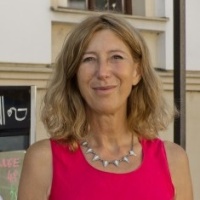 Nina HrtoňováTelefon: +420  777 775 654E-mail: nina.hrtonova1@mpsv.czZastávaná funkce: metodička, koordinátorkaNázev instituce: Ministerstvo práce a sociálních věcíVáclav Maněna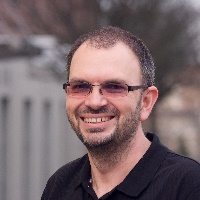 Telefon: +420 777 637 362E-mail: vaclav@manena.infoWeb: https://manena.infoMichal Černý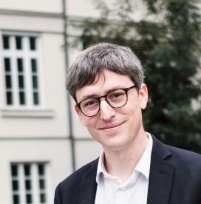 Telefon: +420 608 80 2924E-mail: mcerny@phil.muni.czWeb: https:// cernyedtech.wordpress.com
MoodleMoot.cz 2021 
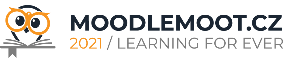 PragoData Consulting, s.r.o.Západočeská univerzita v Plzni15.-16. 9. 2021, PlzeňMoodle a překonávání bariérNina Hrtoňová, Václav Maněna, Michal ČernýMinisterstvo práce a sociálních věcínina.hrtonova1@mpsv.cz, vaclav@manena.info, mcerny@phil.muni.cz